Dzień Dobry w środę 6 05.2020Temat dnia : Z prawej strony z lewej strony 1. Zabawa z towarzyszeniem muzyki .- Poproście rodziców o włączenie dowolnej muzyki .  - Słuchajcie poleceń wydawanych przez rodziców : tańczą same ręce , same nogi , tańczy głowa , całe ciało - Wykonujecie swobodny taniec przy muzyce , a gdy muzyka zostanie przerwana , zatrzymujecie się w bezruchu . 2. Nazywanie muzyków grających na określonych instrumentach ( dołączona karta pracy )- fortepian - pianista- wiolonczela - wiolonczelista - flet - flecista- klarnet - klarnecista- saksofon - saksofonista 3. Ćwiczenia rozwijające orientację przestrzenną - Wskazywanie swoich prawych i lewych części ciała ; dotknijcie lewego ucha , prawego kolana , lewej stopy , prawego policzka , prawego ucha , lewej łydki itp...4. Zabawa z piłką- Rzućcie piłkę za siebie - Rzućcie piłkę przed siebie - Połóżcie piłkę po swojej lewej stronie - Połóżcie piłkę po swojej prawej stronie5. Zabawa połączona z maszerowaniem Maszerujcie po pokoju i wykonujcie polecenia , pokazując odpowiednią nogę w/g słów rymowanki Hej idziemy naprzód żwawo nóżką lewą , nóżką prawą Hej maszerujemy drogą prawa nogą , lewą nogą . I klaszczemy wciąż rękami  nad głowami , nad głowami Potem z lewej , z prawej strony no i podskok . Już zrobiony ? 6. Obrysujcie swoje stopy samodzielnie lub z pomocą rodziców na białej kartce - wytnijcie je i pokolorujcie , na zielono rysunek prawej stopy , na niebiesko lewej 7. Pobawcie się . Poruszajcie się po pokoju odpowiednio do dźwięków dwóch łyżek uderzanych przez rodziców .Na przerwę w grze i hasło : Lewa , Prawa połóżcie odpowiednią sylwetę na podłodze i stańcie na niej właściwą stopą ( stajecie jednonóż )  8. Określanie stronności oraz pojęć : między , przed , za - Zadanie z krzesłem i piłką - Ozdabianie balonów                       (dołączone karty pracy )9. Nauczcie się rymowanki Muzyka to szum ,to gwizd , to trzaskMuzyka jest wokół nas . 10 . Naśladujcie dźwięki wydawane przez poruszanie przedstawionymi przedmiotami ( dołączona karta pracy )11. Posłuchajcie nazw instrumentów . Powtórzcie je . Odszukajcie te wyrazy wśród innych i otoczcie je pętlami .Rysujcie po śladach wzorów nie odrywając kredki od kartki. (dołączona karta pracy ) 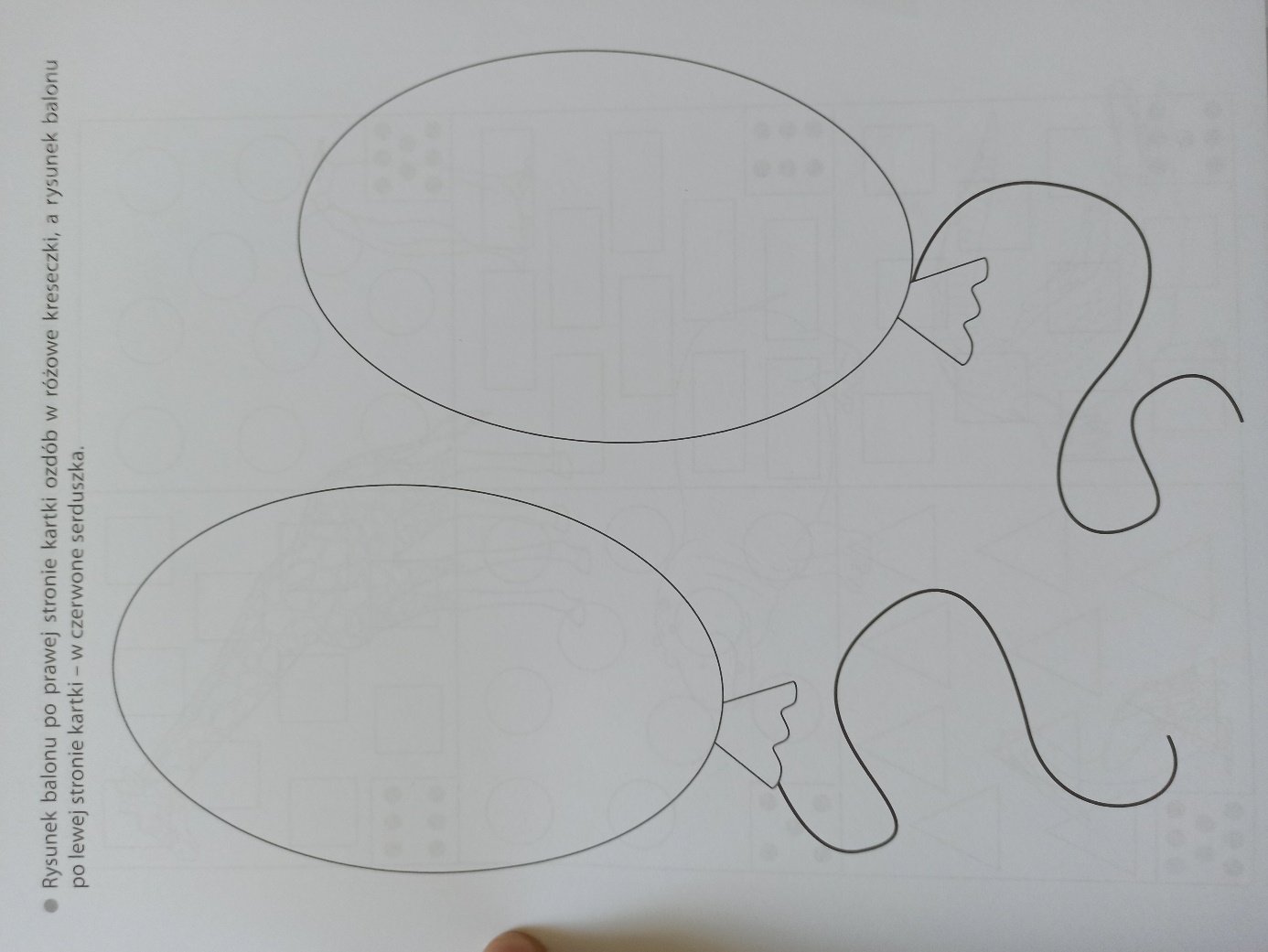 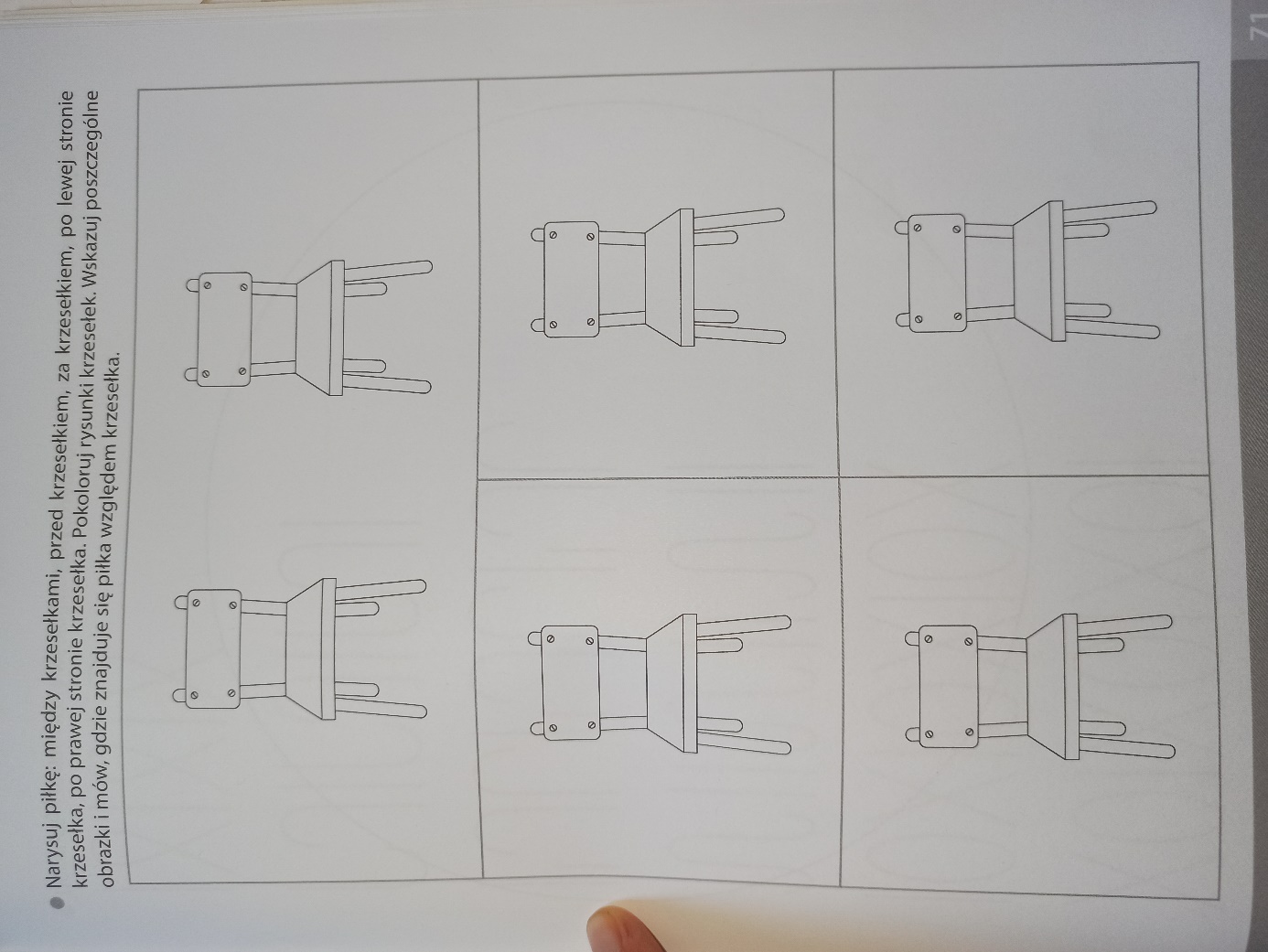 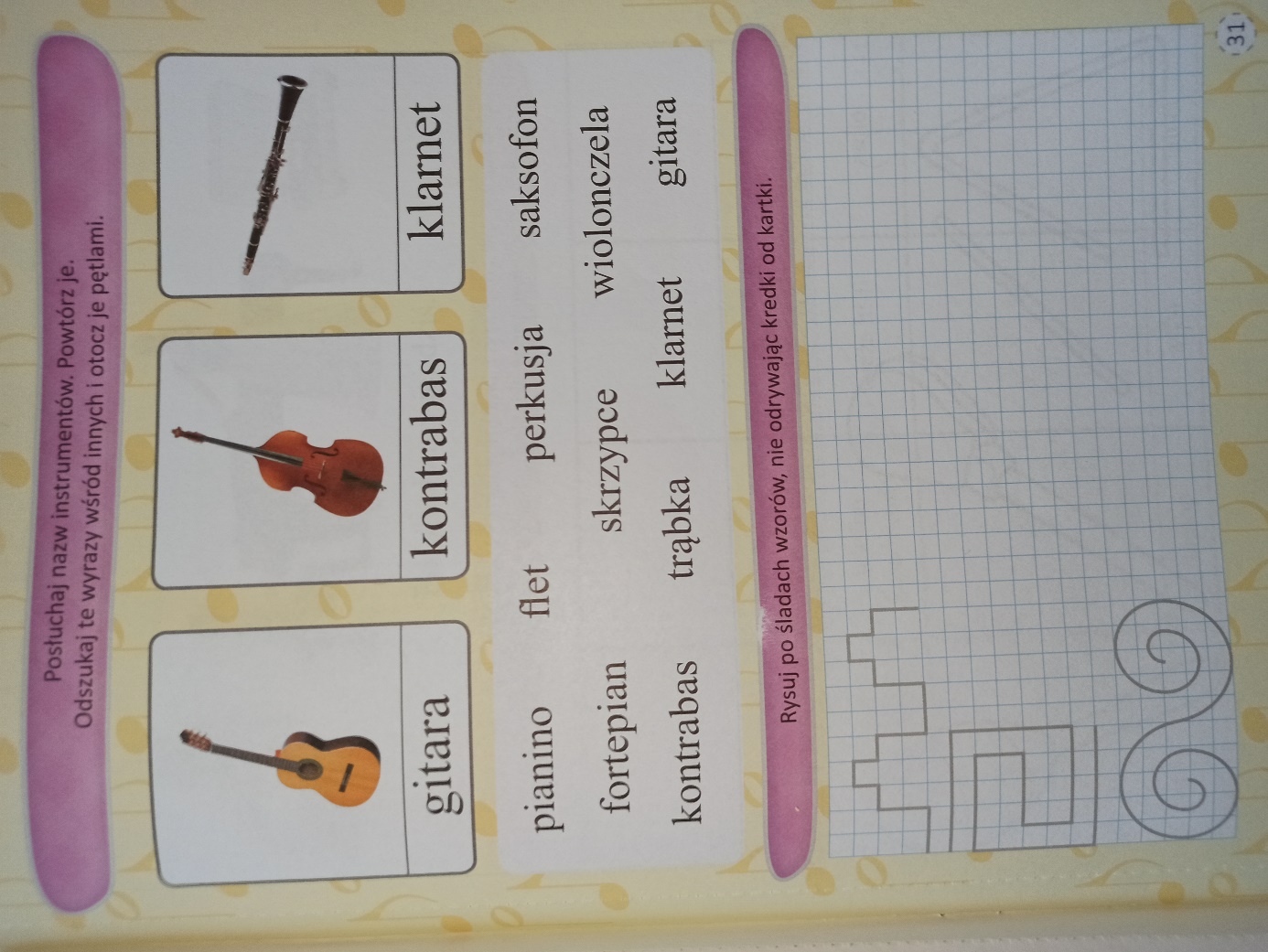 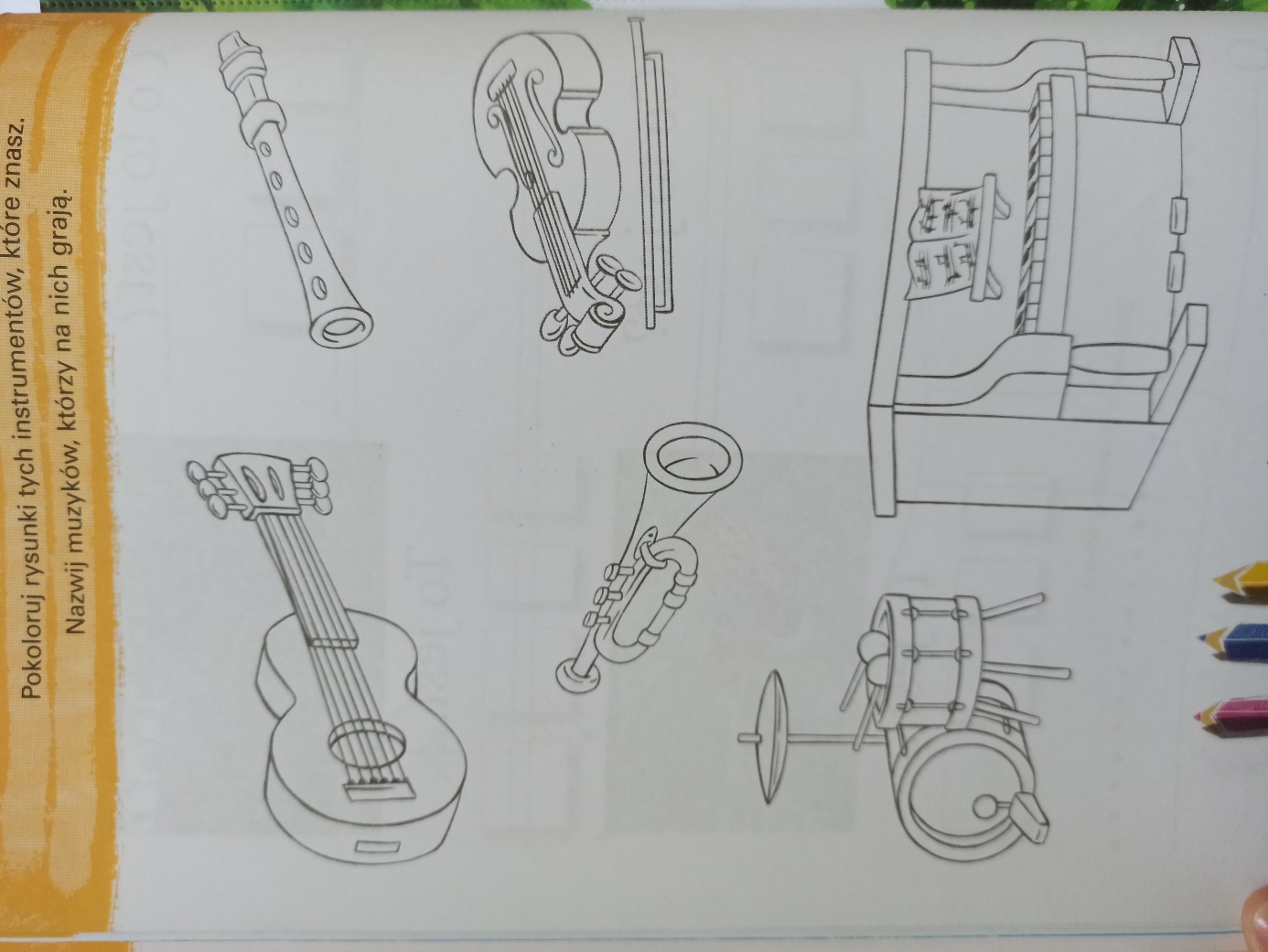 